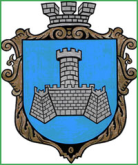 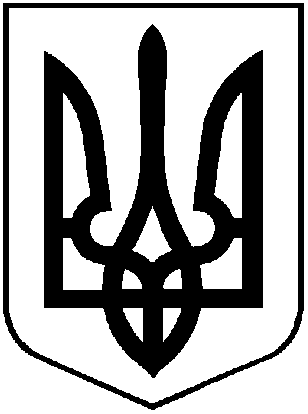 УКРАЇНАХМІЛЬНИЦЬКА МІСЬКА РАДАВІННИЦЬКОЇ ОБЛАСТІВиконавчий комітетР І Ш Е Н Н Явід  28 лютого 2018 р.                                                                      №82Про розгляд клопотанняГО «Хмільницька міська спілка поляків ім. Владислава Реймонта»         Розглянувши звернення громадської організації «Хмільницька міська спілка поляків ім. Владислава Реймонта» від 27.12.2017 року №29 щодо продовження терміну оренди та погодження  проведення капітального ремонту орендованих нежитлових приміщень по вул. Сиротюка,22, лист КП «Хмільницька ЖЕК» від 22.01.2018 року №19, враховуючи акт обстеження технічного стану нежитлових приміщень в будинку по вул. Сиротюка,22 від 17.01.2018 року, пункти 5.2. та 6.2. договору оренди нежитлового приміщення від 12.03.2015р., відповідно до Положення  про оренду комунального майна територіальної громади міста Хмільника, затвердженого рішенням 4 сесії міської ради 7 скликання від 18.12.2015 р. №61, керуючись ст.29, ст.59 Закону України «Про місцеве самоврядування в Україні», виконком Хмільницької міської радиВ И Р І Ш И В:1. Погодити  комунальному підприємству «Хмільницька ЖЕК» та громадській організації «Хмільницька міська спілка поляків ім. Владислава Реймонта» продовження терміну оренди нежитлових приміщень по вул.Сиротюка,22 на 15 років.	2. Погодити комунальному підприємству «Хмільницька ЖЕК», як балансо- утримувачу комунального майна, проведення капітального ремонту частини будинку по вул. Сиротюка,22 (далі – об’єкт). 	3. Враховуючи важкий фінансовий стан КП «Хмільницька ЖЕК», повноваження щодо проведення капітального ремонту вищезазначеного об’єкта покладаються на орендаря - громадську організацію «Хмільницька міська спілка поляків ім. Владислава Реймонта».  	4. Громадській організацї «Хмільницька міська спілка поляків ім. Владислава Реймонта» (Брильянт Є.В.) 	4.1. виготовити проектно-кошторисну документацію та погодити її з управлінням містобудування та архітектури міської ради;	4.2. копію проектно-кошторисної документації надати КП «Хмільницька ЖЕК»;	4.3. провести капітальний ремонт на підставі проектно-кошторисної документації.  	5.  Витрати з капітального ремонту об’єкта покладаються на орендаря громадську організацію «Хмільницька міська спілка поляків ім. Владислава Реймонта»  та відшкодуванню не підлягають.	6. Доручити КП «Хмільницька ЖЕК», як балансоутримувачу комунального майна, здійснити контроль за проведенням капітального ремонту об’єкта.	7. Контроль за виконанням цього рішення покласти на заступника міського голови з питань діяльності виконавчих органів міської ради Загіку В.М.                    Міський голова                                                          С.Б. Редчик